EYE & DUNSDEN PARISH COUNCILA Meeting of the Council will be held on January 16th 2024 at Dunsden Hall commencing at 7.45pm.	Apologies for absenceDeclarations of InterestMinutes of the Parish Council meeting held on Tuesday November 21st 2023Matters arising from the minutes Litter bins; Sonning BoatsCounty Councillor’s reportDistrict Councillor’s reportPublic Question Time/Correspondence Footpath from Flowing SpringFinancial Position: a) Jan accounts for payment b) CIL money expenditure Planning ApplicationsNew Applications P23/S3939/LDE One bedroom self-contained dwelling used for more than four years. Cavell House, Playhatch Road, Sonning Eye RG4 6TUP23/S4238/LB replacement of existing modern double glazed windows and French doors (installed 10 years ago) with new timber double glazed casement windows. 2 Mill Farm Cottages Sonning Eye. P24/S0016/LDP Certificate of Lawfulness for proposed post and rail fence and new entrance gates. Orchard Cottage, Sandpit Lane, Dunsden Reading. RG4 9PLApplications Granted P23/3410/FUL Construction and operation of an additional service reservoir within an existing reservoir site. Land at Emmer Green reservoir Foxhill Lane near Emmer Green.Planning Enforcement Appeal Hearing Dec 5th 10am. Cllr McGrath attended.Community Orchard Neighbourhood Development Plan Joint Parishes AONB Group Highways, Footpaths & Paths Flooding; brick pillar; sign on Dunsden GreenAllotments   Minerals/Playhatch and Sonning pit liaison groups  Community Engagement Emergency plan additions; parish wishlist. Furleigh Bank Furleigh car park sign & ticketing New Councillor advertisement Consultation Oxfordshire Council Charter survey  Matters for future consideration Potential Dunsden Conservation Area							Date of next meeting: Tuesday February 17th 2024M Sermon, Clerk for Chairman							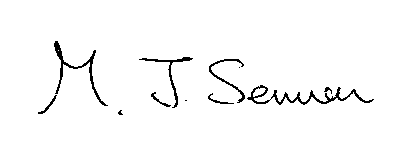 